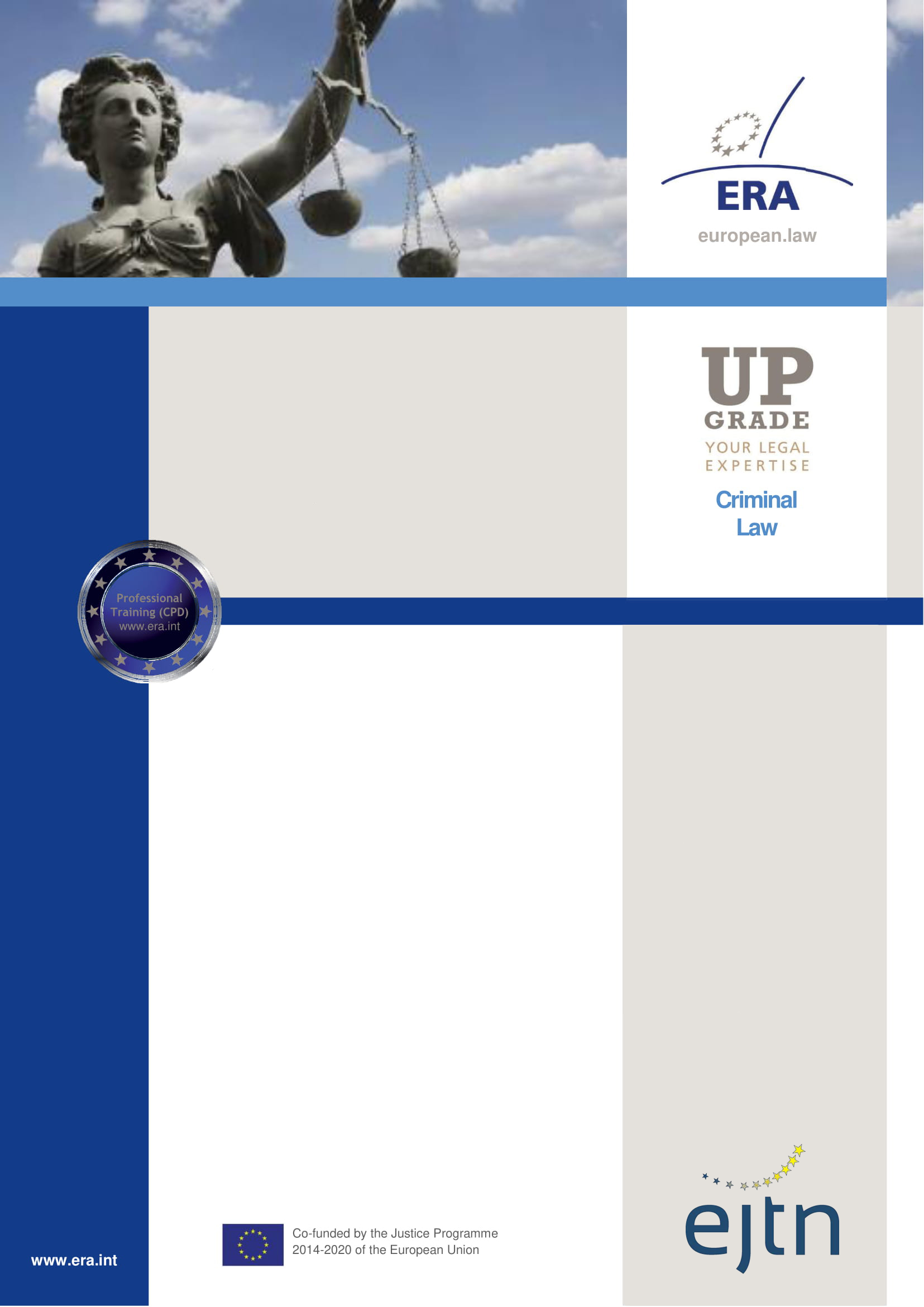 Lepsze stosowanie europejskiego prawa karnegoSeminarium prawne  dla urzędników sądówKrajowa Szkoła Sądownictwa i ProkuraturyLublin, 3-4.02.2022WykładowcaMagdalena Aksamitowska-Kobos 	Kierownik Sekcji Obrotu prawnego z zagranicą Sądu Okręgowego w Gliwicach. Wieloletni wykładowca szkoleniowy, m.in. dla pracowników sądów, kancelarii prawnych, Okręgowej Izby Radców Prawnych                        w Katowicach oraz Krajowej Szkoły Sądownictwa                     i Prokuratury w Krakowie – głównie w zakresie prawa międzynarodowego rodzinnego, cywilnego, gospodarczego i karnego oraz międzynarodowego postępowania dotyczącego obrotu prawnego                          z zagranicą w zakresie sądowego i pozasądowego dochodzenia roszczeń w tym alimentacyjnych od osób przebywających za granicą oraz szeroko rozumianej współpracy z podmiotami zagranicznymi, Panelista Konferencji European cooperation on judicial training for court staff and bailiffs, w Brukseli. Uczestnik seminarium doktoranckiego - na Uniwersytecie Śląskim w Katowicach, Katedra Prawa Cywilnego                     i Prawa Prywatnego Międzynarodowego. Autorka wielu publikacji. Kluczowe tematyWzajemna pomoc prawnaEuropejski nakaz aresztowania (ENA)Europejski nakaz dochodzeniowy (END)Wzajemne uznawanieZamrożenie i konfiskataJęzykpolskiNumer wydarzenia321SDT20/M12/21OrganizatorKrajowa Szkoła Sądownictwai Prokuratury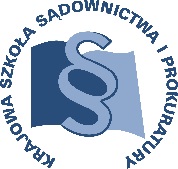 Lepsze stosowanie europejskiego prawa karnego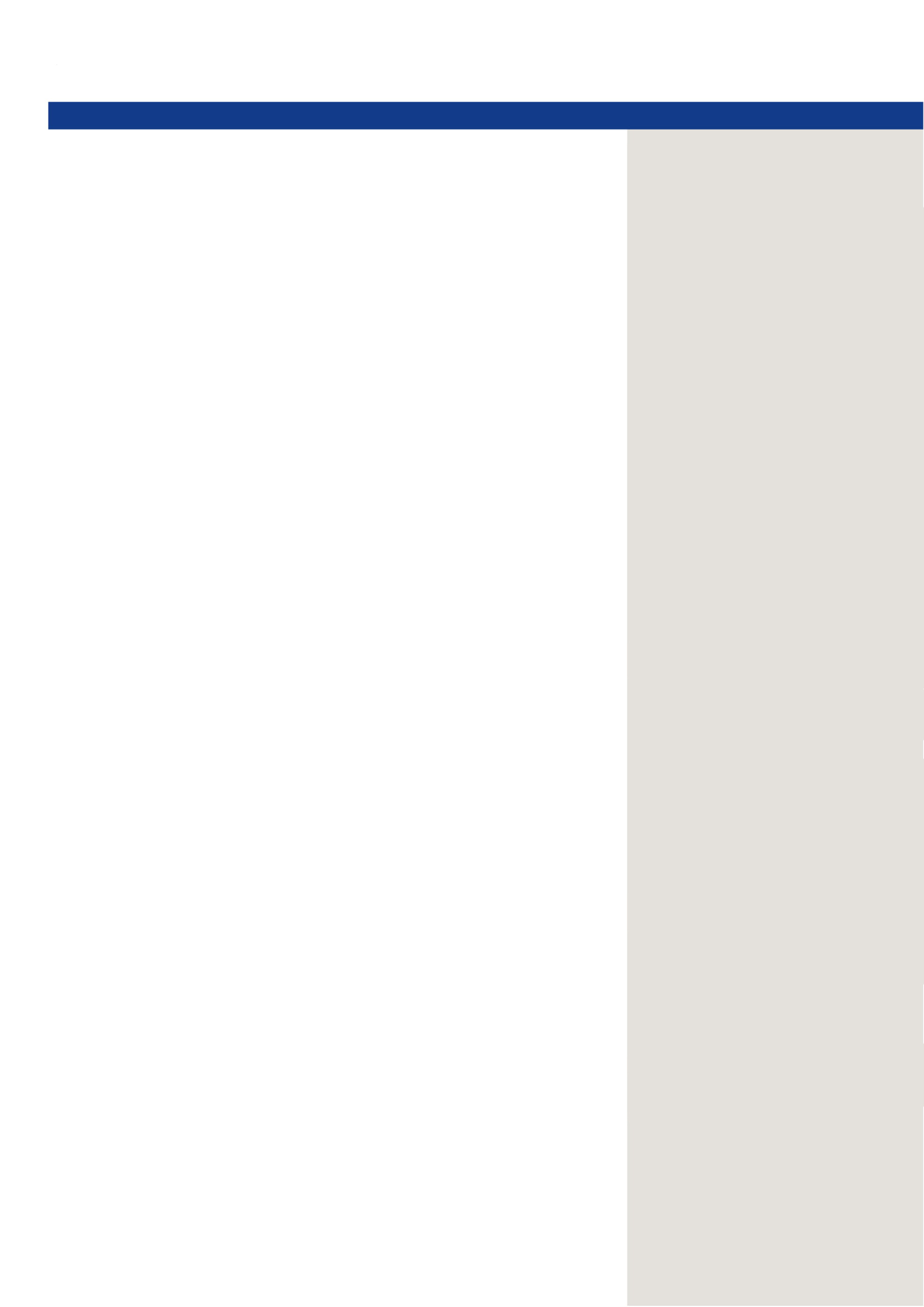 Czwartek, 3 lutego 2022I. Wzajemna pomoc prawna (MLA)10:00 – 10:30	Wprowadzenie do szkolenia i prezentacja na temat                              wzajemnej pomocy prawnej10:30 – 11:00	Rozwiązywanie scenariuszy wprowadzających 11:00 – 11:15 	Przerwa11:15 – 13:35	Rozwiązywanie studium przypadku13:35 – 13:55	Pytania, dyskusja13:55 – 14:40	LunchII. Europejski nakaz dochodzeniowy (END)14:40 – 15:00 	Prezentacja na temat END15:00 – 15:20 	Rozwiązywanie studium przypadku 115:20 – 15:35	Rozwiązywanie ćwiczeń15:35 – 15:50	Przerwa	15:50 -17:45 	Rozwiązywanie studium  przypadku 217:45 – 18:00 	Pytania, dyskusja18:00 	              KolacjaPiątek, 4 lutego 2022III. Zamrożenie i konfiskata09:00 - 09:20	Prezentacja na temat zamrażania i konfiskaty09:20 – 11:00	Rozwiązywanie scenariusza przypadku 111:00 – 11:15	Przerwa11:15 – 12:15	Rozwiązywanie ćwiczeń i scenariusz przypadku 212:15 -12:30	Pytania, dyskusja12:30	              Koniec seminariumCelSeminarium ma na celu poszerzenie wiedzy pracowników sądów                         w zakresie niektórych często pomijanych zagadnień europejskiego prawa karnego.Kto powinien wziąć udział           w seminarium?Wybrani pracownicy sądów, którzy               w swojej pracy często spotykają się              z tematyką poruszaną na szkoleniu.MetodologiaSzkolenie składa się z wielu modułów, z których każdy obejmuje konkretne zagadnienie z zakresu europejskiego prawa karnego.Każdy moduł rozpoczyna się od krótkiej prezentacji na dany temat przez prowadzącego szkolenie, po której następują studia przypadków                   i ćwiczenia.Podczas rozwiązywania ćwiczeń uczestnicy zapoznają się ze źródłami prawa i narzędziami internetowymi związanymi z tematem. 